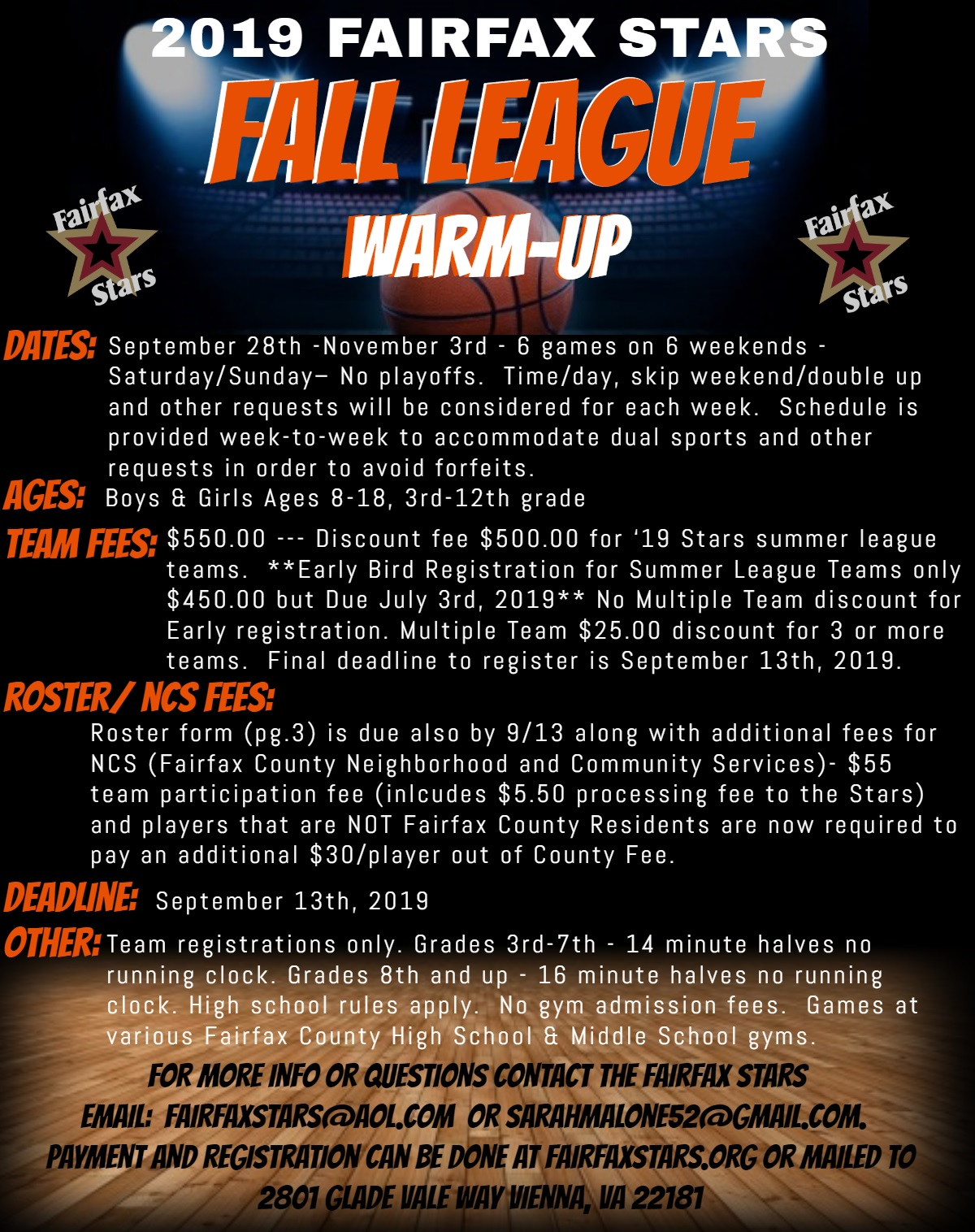 2019 Fairfax Stars Fall League Registration FormTEAM REGISTRATIONS ONLY.  You can also register and pay at: www.fairfaxstars.orgPLEASE FILL OUT COMPLETELY AND LEGIBLY_____ County		_____CYO			BOYS _____ GIRLS _____	Div 1 _____ Div 2 _________ AAU		_____ House 							____ High School Freshman			____ High School JV					Grade Fall 2019: _________ Varsity		TEAM NAME:	______________________________        Team Location: ____________________________Coach Name:  ______________________________	Asst. Coach Name: ________________________Phone (H)  _________________________________         Phone (H) _______________________________Phone (Cell) __________________________________	Phone (Cell) ___________________________Email (H) __________________________________	Email (H)   _______________________________Email (W)____________________________________	Email (W)  ____________________________
Schedule Requests:________________________________________________________________________________________________________________________________________________________________________________________________________________________________________________________________________________________________________________________________________________________________Registration and NCS Fees payable to Fairfax Stars MAIL TO:  Fairfax Stars, 2801 Glade Vale Way Vienna, Virginia 22181ONLINE PAYMENT & REGISTRATION ALSO AVAILABLE by visiting www.fairfaxstars.org.  Please also fill out and submit the roster form on pg. 3---------------------------------------------------------------------------------------------------------------------------------------------------League Use Only		Check #/ Online Payment #____________	Amt Paid ________________2019 Fairfax Stars Fall League RosterTeam Name: _______________________ Gender:_____ Grade:__________ Div._______Please fill out and submit this page with all information filled in or it will be returned to you.Player NameJersey #DOBGrade as of Fall 2019AddressCounty of Residence123456789101112131415161718